GATHERED FOR WORSHIPPRELUDE, OPENING PRAYER, WELCOME, & ANNOUNCEMENTSWORSHIP IN SONGSONG: “Garments Of Praise”Chorus: Put on the garments of praise; For the spirit of heaviness; Let the oil of gladness flow down; From Your throne; Put on the garments of praise; For the spirit of heaviness; Your joy is my strength alone; My strength aloneVerse: Make these broken weary bones; Rise to dance again; Wet this dry and thirsty land; With a river; Lord our eyes are fixed on You; And we are waiting; For Your garland of grace; As we praise Your nameBridge: Hallelujah sing hallelujah; We give all honor and praise; To Your name; Hallelujah sing hallelujah; We trade our sorrows; For garments of praiseSONG: “Touch the Sky,” Alexander MandelHYMN: “Morning Has Broken”Morning has broken like the first morning; blackbird has spoken like the first bird.Praise for the singing!  Praise for the morning!Praise for them, springing fresh from the Word!Mine is the sun-light!  Mine is the morningBorn of the one light Eden saw play!Praise with elation, praise every morning,God’s recreation of the new day!*PRAYER OF CONFESSION:  We confess, O God, that we are challenged to trust. In times of heightened anxiety we long for assurances that are hard to find, and as we live in the discomfort of so much that is uncertain our faiths suffer. Turn our gaze upon you, we ask, so that we might know your hope as we renew our love for you and your people near and far. For we ask this in the name of Jesus Christ. Amen*WORDS OF ASSURANCE AND THE PASSING OF PEACEHEARING THE WORD OF GODCHILDREN’S SERMONACTS 1:1-5 In the first book, Theophilus, I wrote about all that Jesus did and taught from the beginning 2until the day when he was taken up to heaven, after giving instructions through the Holy Spirit to the apostles whom he had chosen. 3After his suffering he presented himself alive to them by many convincing proofs, appearing to them over the course of forty days and speaking about the kingdom of God. 4While staying* with them, he ordered them not to leave Jerusalem, but to wait there for the promise of the Father. ‘This’, he said, ‘is what you have heard from me; 5for John baptized with water, but you will be baptized with* the Holy Spirit not many days from now.’LUKE 24:44-53 Then he said to them, ‘These are my words that I spoke to you while I was still with you—that everything written about me in the law of Moses, the prophets, and the psalms must be fulfilled.’ 45Then he opened their minds to understand the scriptures, 46and he said to them, ‘Thus it is written, that the Messiah* is to suffer and to rise from the dead on the third day, 47and that repentance and forgiveness of sins is to be proclaimed in his name to all nations, beginning from Jerusalem. 48You are witnesses* of these things. 49And see, I am sending upon you what my Father promised; so stay here in the city until you have been clothed with power from on high.’ 50 Then he led them out as far as Bethany, and, lifting up his hands, he blessed them. 51While he was blessing them, he withdrew from them and was carried up into heaven.* 52And they worshipped him, and* returned to Jerusalem with great joy; 53and they were continually in the temple blessing God.*SERMONRESPONDING TO THE WORD OF GOD*HYMN: #451 “Be Now My Vision”JOYS & CONCERNS, PRAYERS OF THE CHURCH, LORD’S PRAYER	Lord, in your mercy… Hear our prayers.OFFERING: Thank you for supporting our ministries!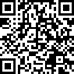 SENT TO SERVESONG: “Lion Of Judah”Verse 1: You're the Lion of Judah; The Lamb who was slain; You ascended to heaven; And ever more will reign; At the end of the age; When the earth You reclaim; You will gather the nations before You; And the eyes of all men; Will be fixed on the Lamb; Who was crucified; With wisdom and mercy and justice; You'll reign at Your Father's sideChorus: And the angels will cry hail the Lamb; Who was slain for the world rule in pow'r; And the earth will reply You shall reign; As the King of all kings; And the Lord of all lordsVerse 2: There's a shield in our hand; And a sword at our side; There's a fire in our spirits; That cannot be denied; 'Cause the Father has told us; For these You have died; For the nations who gather before You; And the ears of all men; Need to hear of the Lamb; Who was crucified; Who descended to hell; Yet was raised up to reign; At His Father's sideBENEDICTION POSTLUDE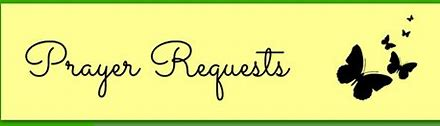 To add to our prayer list please email Pastor Tim with a brief description of your prayer.  Please indicate if you would like the prayer to be listed on an ongoing basis.  tim.hare@trumbullcc.org. ~Douglas Mihalko, Karolina Szabo’s son’s brother-in-law diagnosed with cancer~Rev. Fred Jackson, Tim’s friend, experiencing health concerns~Eric Farrell who struggles with his dialysis treatments while continuing his search   for a live kidney donor: learn more at ynhh.org/organdonation or 866-925-3897.~Herb Gratrix, continued healing~Muirgheal Coffin, prayers for continued good health as she struggles with Epilepsy~Ilana Ofgang, health concerns~Rose Heiser, Angela Hare’s mother, struggling with health concerns~Amy Ronge and her family mourning the loss of Amy’s brother, David~Keisa McPartland, recovering from surgery in treatment of her cancer~Mike Rovello and family, grieving the recent loss of Mike’s mother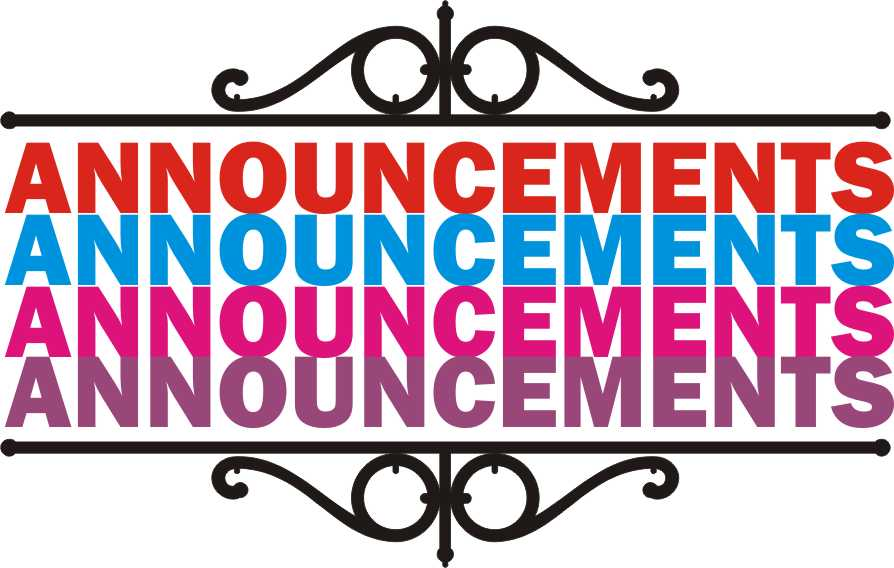 Special Thanks to our guest musician today: Gemma Briggs -please stick around for the concert at 12:15!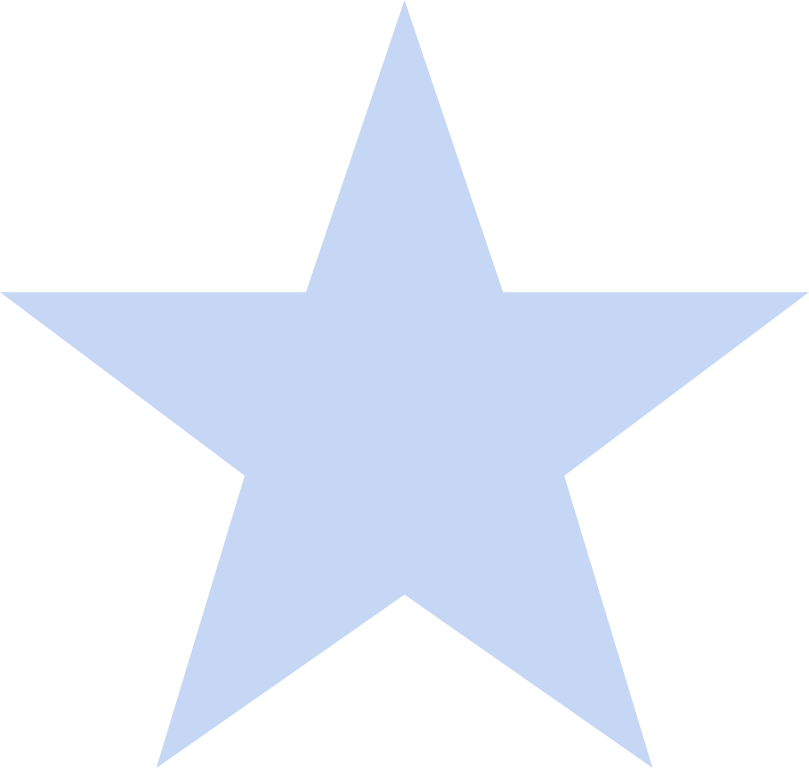 SAVE THE DATE! TCC Music Ministry has another exciting live music event coming up: Sunday, June 4th at 3:30pm, we will be having a festive church picnic and live outdoor band concert (4pm) with lots of games and activities (and hopefully featuring a local brewery). We hope to see you there!WANT TO JOIN TCC?: We’re receiving new members on Sunday, June 11.  If you are interested or have questions please contact Pastor Tim at tim.hare@trumbullcc.org.  OFFICE HOURS: Please feel free to reach out to Lisa – Mondays, Tuesdays & Thursdays from 9am-12pm at 203-268-2433 or at office@trumbullcc.org